Student Evaluation Form for Study Case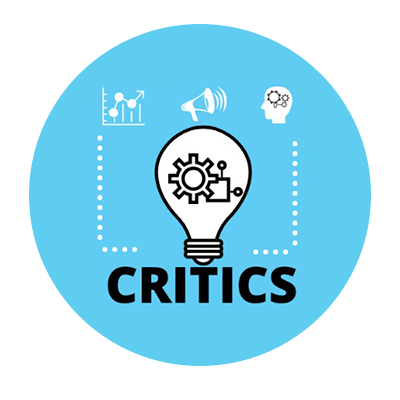 Title of Study CaseGroup NameStrongly	StronglyDisagree	Agree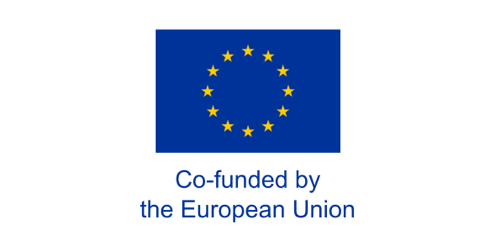 Comments and Suggestions for Improvement1.	The arguments built my interest in the study case123452.	The case was well analysed123453.	The knowledge gained was effective123454.	The presentation was coherent123455.	The solutions were well conceived123456.	The students spoke clearly123457.	The students were well organized123458.	The students’ personal presentation style created interest123459.	The solutions were well delivered1234510.	Overall, the presentation was interesting and engaging12345